Maroslelei Növényvédelmi Észlelési Rendszer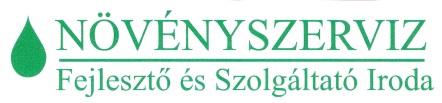 Működtető: Csordás Csaba egyéni vállalkozóCsapdák fogási adatai.2022. 2. félév                     jelölések:  +:kapszulák cseréje,   N:  nem lehetett leolvasni (a következő adat halmozott érték), M: megsemmisült, §: nincs csere                                              *: fokhagyma pillangó rajzásának adata sátor csapdával  -                                                  Munkánkhoz az MTA ATK Növényvédelmi Intézetének Csalomon típusú csapdáit használjuk.Dátum:07.19.07.26.+08.02.08.09.08.16.08.23.+08.30.09.06.09.13.09.20.+09.27.10.04.10.11.10.18.+10.25.Almamoly69685654Szilvamoly781196326Keleti gyümölcsmoly921264417Barackmoly713118Tarka szőlőmoly0000Gyapottok bagolylepke1118118Cseresznyelégy---- Nyugati dióburok-   fúrólégy171294Poloskaszagú szilvadarázs----Vadgesztenyelevél-aknázómoly-Maroslele5013315485Vadgesztenyelevél-aknázómoly- HMVhely419410174S. f. buxusmoly0027Fokhagyma pillangó*0---